Zasedání SR MAS Královská stezka o.p.s. dne 13.3.2012 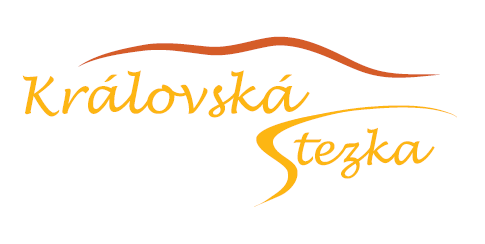 Zapisovatel: Karolína OrtováOvěřovatel 1:  Petr BártaOvěřovatel 2:  Petr ZadinaAktualityNovinky popsány v následujících bodech jednání. Volba místopředsedy SR MASNávrhy na místopředsedu SR MAS – pan Petr Bárta.Správní rada nechává hlasovat o panu místopředsedovi Petru Bártovi.Hlasování:Všichni členové Správní rady jsou pro pana Petra Bártu. Nikdo se nezdržel hlasování a nikdo nebyl proti. Pan Petr Bárta byl schválen jako nový místopředseda Správní rady. Funkční období členů MASNěkteří členové Správní rady odstoupili a ti kteří jimi byli nahrazeni, tak jsou na kratší funkční období. Volení nový členové Správní rady s nejvyšším počtem bodů na Valné hromadě jsou na celé nové funkční období 3 let. Příspěvek NS MASPan Charouzek vysvětluje důležitost příspěvku pro NS MAS a další náhled do budoucna Operačních programů a vzdělávacích programů. NS MAS ČR zaměstnala osobu, která lobbuje pro MAS z celé ČR, aby přes MAS šlo mnohem více peněz než v současném období. Na základě této osoby, která je financována NS MAS, má MAS vložit příspěvek na tohoto lobbistu. Příspěvek je v rozmezí 10 000 – 30 000 Kč. Lobbista by měl stát NS MAS cca půl milionu Kč. Tuto fuknci zastává pan Václav Pošmurný z MAS Posázaví. Pan Charouzek navrhuje 10 000 Kč na příspěvek pro NS MAS od MAS Královské stezky. Správní rada nechává hlasovat o příspěvku pro NS MAS ČR v hodnotě 10 000 Kč.Hlasování:Všichni členové Správní rady jsou pro příspěvek 10 000 Kč, nikdo se nezdržel hlasování a nikdo nebyl proti. Byl schválen příspěvek pro NS MAS ČR v hodnotě 10 000 Kč. Přistoupení nových členů – obec Pohled a Havlíčkův BrodV lednu 2012 proběhla prezentace MAS Královské stezky v obci Pohled, která projevila možný zájem o přistoupení obce do MAS. Obec se rozhodovala mezi MAS Královská stezka a MAS Havlíčkův kraj. Nakonec se obec rozhodla přistoupit do MAS Havlíčkův kraj, vzhledem k bližší dostupnosti do MAS a lepší spádovosti jejich obce. V jednání je i možné přistoupení města Havlíčkův Brod, z důvodu lepší spolupráce, kterou se v současné době snažíme navázat. Z jistých důvodů by byla škoda, aby se Havlíčkův Brod nestal členem MAS KS. Podmínka by byla, vyvážení jednoho žadatele soukromého sektoru k veřejnému sektoru (spolupráce). S Havlíčkovým Brodem možnost žádání v urbánních směrech (nové možnosti žádání o dotace a spolupráce). Je ale možnost, že by Havlíčkův Brod chtěl přistoupit do MAS Havlíčkova kraje. Je třeba začít komunikovat s městem a orgány o možném přistoupení.Dotace SZIFZ minulého roku je stále proplacena jen první etapa. Ostatní finance jsou pořád v nedohlednu. Snad bude v budoucnu lepší spolupráce a finance budou doplaceny v dohledné době. Úvěr stále MAS čerpá. Projekt spolupráce, výběrové řízení, zaměstnanec, postup realizaceProjekt spolupráce – v současné době je příprava na novém projektu cyklopointů (Habry, Lučice, Ledeč nad Sázavou a Světlé nad Sázavou). Spolupráce s MAS Luhačovským zálesím, MAS Rožnovskem, MAS Bojkovska a jednou MAS ze zahraničí. Rozpočet pro naší MAS by byl asi 1 000 000 Kč. Správní rada souhlasí s podáním projektu spolupráce. Spoluúčast by byla opět 10% (výdělky a dary MAS). Další projekt spolupráce, který by byl možný s MAS u Pelhřimova na pořízení pojízdného kinematografu (plátna, projektor, lavičky apod.) zhruba okolo 300 000 Kč na naší MAS. Rozdělení vybavení na zapůjčení mezi MASkami. Správní rada souhlasí s podáním projektu spolupráce. K projektu spolupráce Cesta poznání bylo ukončeno výběrové řízení. Na mobiliář na stezku byl vybrán jako dodavatel TR Antoš a na dodávku webových stránek a vytvoření multimediální prezentace pan Jindřich Štěrba. Všechny nabídky byly úplné a správné. Správní rada nechává hlasovat o schválení smluv ke spolupráci a rozhodnutí o výběrové řízení.Hlasování:Všichni členové Správní rady souhlasí s podpisem smluv ke spolupráci, nikdo se nezdržel hlasování a nikdo nebyl proti. Smlouvy byly přijaty Správní radou a odsouhlaseny.Na projekt spolupráce by měla do MAS Královské stezky nastoupit na 7 měsíců slečna Ing. Veronika Pilcerová, která má bohaté zkušenosti s dotacemi a administrativou ohledně dotací. Paní předsedkyně nechává hlasovat o zaměstnání slečny Pilcerové na projekt spolupráce.Hlasování:Všichni členové Správní rady souhlasí s přijetím slečny Pilcerové, nikdo se nezdržel hlasování a nikdo nebyl proti. Správní rada jednoznačně přijala nástup slečny Pilcerové do MAS Královská stezka na projekt spolupráce Cesta poznání. V současné době jsou připravovány podklady na naučné tabule, a za 14 dní přijede pan Antoš, aby spolu s panem Charouzkem objeli obce na stezce, kvůli výběru vhodných dětských prvků, které bude obec chtít. Fiche a výzva na 5 kolo příjmu žádostíV minulém týdnu SZIF zveřejnil nové formuláře pro Fiche platné od 16. kola příjmu žádostí. Všechny stávající Fiche byly aktualizovány do nového formuláře i se změnami, které budou podány na formuláři Hlášení o změnách spolu s aktuálními členy rozhodovacích orgánů MAS (Správní rady, Výběrové komise a Dozorčí rady). Diskuse o alokaci na jednotlivé Fiche, které by měli být vypsány. Vzhledem k menší částce financí musela být ubrána u některých Fichí drobná částka, abychom se vešli do celkové alokace IV.1.2. Správní rada je seznámena s alokací Fichí. Je možné případně převést část financí z nevyčerpaných Fichí do Fichí, kde bude převis žádostí (převést je možné na základě rozhodnutí Výběrové komise). Seznámení s minimálními a maximálními částkami vypsaných Fichí. Vysvětlení nových preferenčních kritérií a možností. Čistá řeka SázavaInformace o akci Čistá řeka Sázava, možnost zapojení se a možnost darovat příspěvek do této akce. Akce bude probíhat od 10.4. do 14.4.2012 od Havlíčkova Brodu do Chřenovic (Budčice). Spolupráce s občanským sdružením Sázava 21.Podium a vytížení v roce 2012Seznámení s termíny, které jsou obsazené a termíny které jsou ještě stále možné zapůjčit vybavení. Dotazy a diskuseVolná diskuse.Závěr